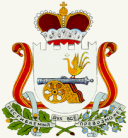 АДМИНИСТРАЦИЯ ИГОРЕВСКОГО СЕЛЬСКОГО ПОСЕЛЕНИЯХОЛМ-ЖИРКОВСКОГО РАЙОНА СМОЛЕНСКОЙ ОБЛАСТИП О С Т А Н О В Л Е Н И Еот .04.06.2020    № 35О внесении изменений в схему водоснабжения и водоотведения Игоревского сельского поселения Холм-Жирковского района Смоленской областиВ соответствии с правилами разработки и утверждения схем водоснабжения и водоотведения, утвержденными Постановлением Правительства РФ от 5 сентября 2013 г. № 782 «О схемах водоснабжения и водоотведения», Администрация Игоревского сельского поселения  Холм-Жирковского района Смоленской областиПОСТАНОВЛЯЕТ:1. Внести изменение в схему водоснабжения и водоотведения  Игоревского сельского  поселения Холм-Жирковского района Смоленской области в части включения в них мероприятий, предусмотренных региональным проектом «Чистая вода» (приложение № 1).2. Контроль за исполнением настоящего постановления оставляю за собой.3. Разместить настоящее постановление на официальном сайте Администрации  Игоревского сельского поселения Холм-Жирковского района Смоленской области.4. Настоящее постановление вступает в силу после дня его подписания.Глава муниципального образованияИгоревского сельского поселенияХолм-Жирковского районаСмоленской области                                                              Т.А.Семенова